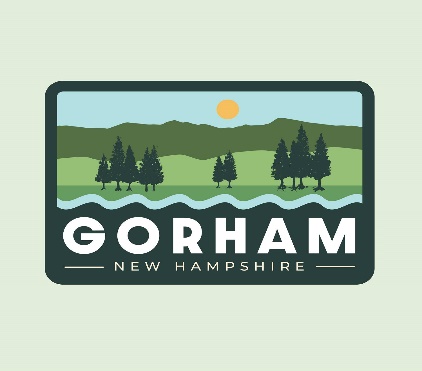 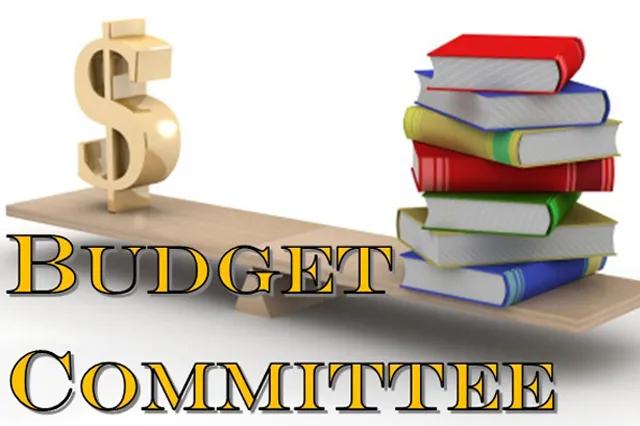 AGENDAGORHAM BUDGET COMMITTEE DATE: Wednesday, June 5, 2024TIME: 6:00 – 7:30 P.M. LOCATION: Public Meeting Room (2nd Floor of the Town Hall)NOTE: This room can be accessed by using the first-floor elevator.Call to Order at 6:00 P.M.   Review and approve Meeting Minutes from April 1, 2024.Review budget as of 5/31/2024.  Other business (as needed)AdjournmentThis notice is posted as a legal requirement.  Do not remove until at least one day following the meeting date.